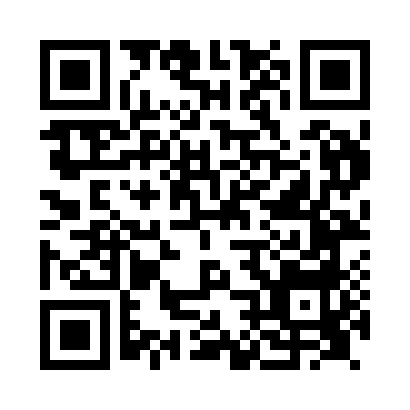 Prayer times for Raehills, Dumfries and Galloway, UKMon 1 Jul 2024 - Wed 31 Jul 2024High Latitude Method: Angle Based RulePrayer Calculation Method: Islamic Society of North AmericaAsar Calculation Method: HanafiPrayer times provided by https://www.salahtimes.comDateDayFajrSunriseDhuhrAsrMaghribIsha1Mon2:584:381:187:039:5711:372Tue2:594:391:187:039:5711:373Wed2:594:401:187:039:5611:374Thu3:004:411:187:039:5511:375Fri3:004:421:197:029:5511:376Sat3:014:431:197:029:5411:367Sun3:014:441:197:029:5311:368Mon3:024:451:197:019:5211:369Tue3:034:471:197:019:5111:3510Wed3:034:481:197:019:5011:3511Thu3:044:491:207:009:4911:3412Fri3:054:501:207:009:4811:3413Sat3:064:521:206:599:4711:3314Sun3:064:531:206:589:4611:3315Mon3:074:551:206:589:4511:3216Tue3:084:561:206:579:4311:3217Wed3:094:571:206:579:4211:3118Thu3:094:591:206:569:4111:3019Fri3:105:011:206:559:3911:3020Sat3:115:021:206:549:3811:2921Sun3:125:041:206:549:3611:2822Mon3:135:051:206:539:3511:2723Tue3:145:071:206:529:3311:2724Wed3:145:091:206:519:3211:2625Thu3:155:101:206:509:3011:2526Fri3:165:121:206:499:2811:2427Sat3:175:141:206:489:2611:2328Sun3:185:151:206:479:2511:2229Mon3:195:171:206:469:2311:2130Tue3:195:191:206:459:2111:2031Wed3:205:211:206:449:1911:19